国家地震烈度速报与预警工程西藏子项目基准站设计招标技术要求西藏自治区地震局2018年8月28日概况通过国家地震烈度速报与预警工程西藏子项目建设，在西藏全区建成地震烈度速报骨干台网，形成西藏自治区的破坏性地震的烈度速报能力；在拉萨周边通过加密一般站，形成拉萨附近的地震预警能力；依托项目建设，增强地震参数和震源参数速报能力、灾情快速评估能力；为政府应急决策、公众逃生避险、重大工程地震紧急处置、地球科学研究提供及时丰富的地震安全服务和数据。项目拟在西藏全区建设7个基准站（墨脱、班戈、嘉黎、措勤、札达、亚东、双湖），总建筑面积为140m2，每个基准站建筑面积为20m2。土建工程主要包括室内工程和室外工程，其中室内工程包括建筑工程、装饰工程和电气工程等；室外工程包括室外电气工程、围墙等。设计要求（一）室内工程1.建筑工程（1）基准站观测房平面基本呈矩形，结构形式为钢筋混凝土框架结构。建筑主体为长方形，长5.0m，宽4.0m，总建筑面积为20.00m2，建筑占地面积20.00m2。建筑物地上1层，层高为3.0m，室内外高差0.30m，建筑总高度为3.9m。观测房除门以外不设直通室外的出入口。基准站为单层建筑。它的建设内容包括2部分，一是安放传感器的摆房；二是安放数据采集器、信号传输、电源、避雷等设备的仪器房。具体功能面积见下表：（2）基准站观测墩观测墩位于摆房内，建在坚硬、完整、未风化的基岩岩体上。观测墩建造时不可采用爆破作业，墩表面无风化层及碎石泥沙，混凝土材料为C30以上，有渗水的采用防渗C30以上材料。一次性灌浇后混凝土要振捣致密并表面抹平，同时磨好光面，并采取防潮措施。地震计的观测墩按长1.8m、宽1.2m、距离室内地面高度0.6m的标准设计，误差要小于5%；为减小摆房内结构及仪器观测墩对地震动的影响，在墩的四周与地面间预留0.1m宽、0.3m深的隔震槽。槽底及四周应防潮或防渗，槽内应充填松散材料。观测墩建设中要求满足经纬度测量精度为0.1＂；海拔高程测量精度为0.5m；观测墩的位置地理方位符合要求，地理子午线测量精度为0.1°。要求室内温度年变化≤15℃，日变化≤1℃，相对湿度≤90%。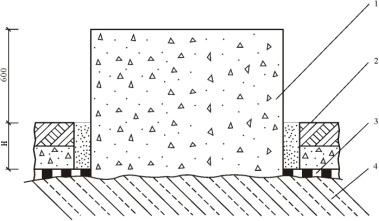 观测墩剖面图注：1—观测墩；2—房内地面；3—防潮(防渗水)层；4—基岩。单位为毫米(mm)2.装饰工程入户门选用C级锁、甲级防盗防锈门；室内一般不设窗户，可设带金属网百叶窗通风；墙体及屋顶做防潮、隔热、防变形设计；地面选用防静电涂料涂抹。记录室内设设备机柜、配电箱、等电位接地箱、电源插座、照明开关等。设备机柜四周距墙不小于0.8m；配电箱安装于进门左边，距地面高1.5m；等电位接地箱安装于设备机柜后侧墙面，距地面高0.3m；电源插座装于墙上距地面高度0.3m；照明开关置于进门右侧，距地面高1.4m；左后侧墙体上方预留线缆入户孔。配套设施：观测房内设节能照明灯具，根据实际情况安装安防和环境监控设备，安装高度距地面2.3m；GPS室外天线支架置于距地面高度2.8m。3.室内电气工程（1）基准站太阳能电池板将1组800W太阳能组件安置于屋顶女儿墙上，使用10mm膨胀螺栓和拉筋将太阳能电池组钢架结实牢固的与屋顶女儿墙固定，尽可能减小风扰带来的太阳能电池组及钢架的震动，每组太阳能通过2芯4mm2铜芯引入2组太阳能电池组直流电至仪器室，所有供电电缆与信号线缆分别通过2组墙体预埋镀锌水管穿至地下室，以达到避雷、电磁屏蔽，减少对观测信号的干扰。 线路布设应遵循安全、可靠、适用和经济原则，敷设应横平竖直、杜绝缠绕。进出观测房的各种线缆宜套入金属管埋地铺设，进出设备机柜线缆通过桥架或穿管布设，桥架、线管、线槽的规格和利用率应符合相关标准要求，桥架离地面不低于2.3m，各种线缆贴有区别标识；强电弱电线缆分开布设， 否则应采取屏蔽措施；线缆应固定，固定间距不应超过1m，固定材料应有防锈功能。市电按照DB/T 68-2017要求配接电源防雷器，进入配电箱。电源线从配电箱敷设到稳压电源或UPS处。地震计传感器线应远离干扰源，并穿PVC管从地震计墩敷设至设备机柜，冗余线缆放入线缆收纳箱内。GPS 天线穿PVC管进入室内，沿弱电桥架敷设至设备机柜。设备机柜、信号防雷器等设备应使用6mm2接地线连接到等电位接地箱中的接地母排；电源防雷器应使用10mm2接地线连接到接地母排；接地母排应与接地地网可靠连接。 台站总体设计图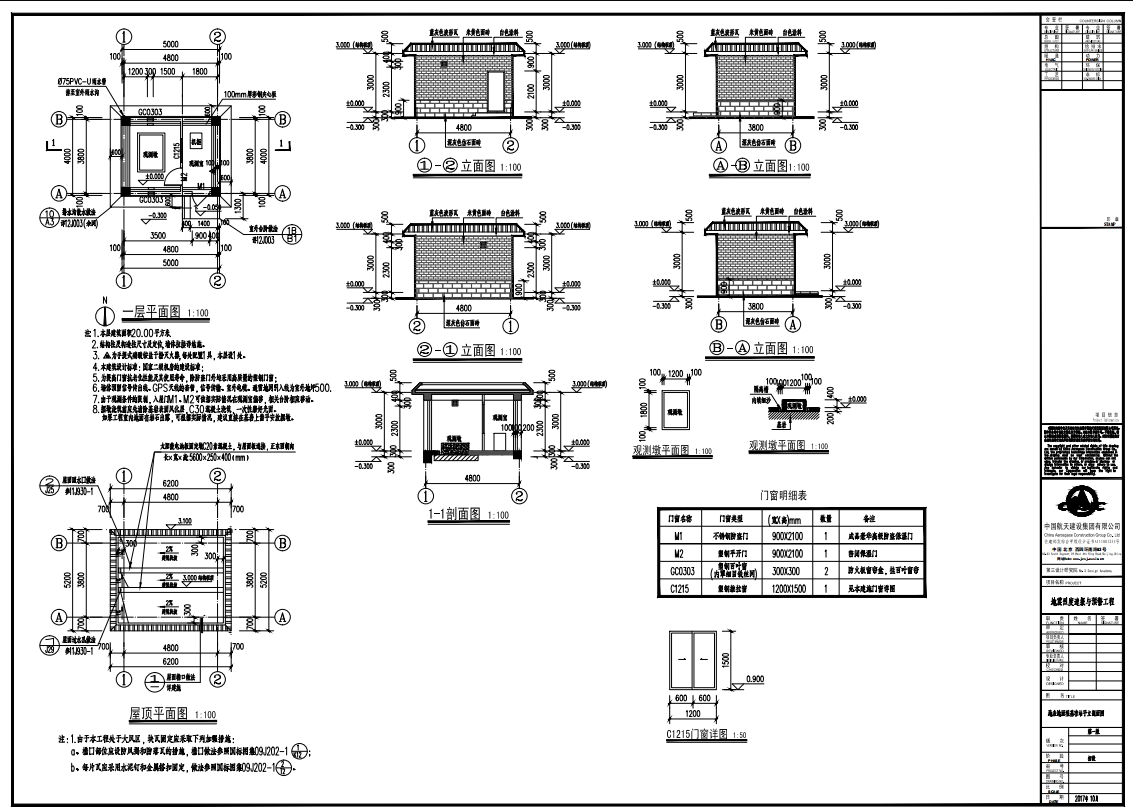 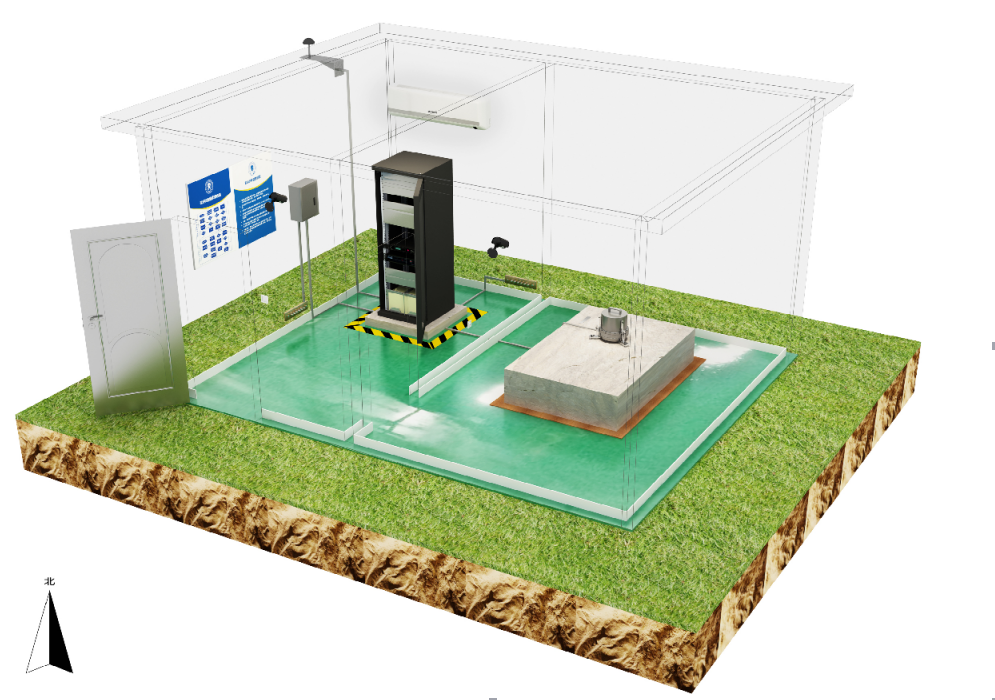 装饰布线透视效果图（二）室外工程1.室外电气工程室外电气工程主要指的是建设地网，地网的接地电阻≤4Ω，基避雷地网应按GB 50057－1994中第二、三类工业建筑物设防。并依据雷击次数确定： 参照当地气象部门提供的资料，预计雷击次数每年大于0.06次的台站，应按第二类防雷建筑物设防；预计雷击次数每年大于或等于0.012次，且小于或等于0.06次的台站应按第三类防雷建筑物设防。观测室电子信息系统防雷，应参照GB 50343－2004的规定设防。观测室内设备、机柜、门窗等导电物体均使用4平方毫米的软铜线与地线、汇流排良好连接，形成等电位，避免因电位差造成设备损坏。由于台站地理分布较广，接地环境各异，根据不同接地条件分类及设计示例如下：（1）模式一适用于：地震台位于平川或被群山环绕、土质好的地理环境，设计如下图：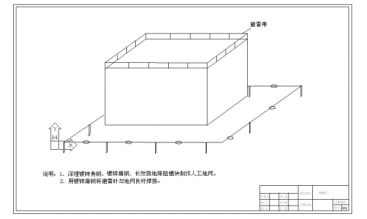 避雷带、地网示意图1（2）模式二适用于：地震台周边无建筑，且土质为松砂石的地理环境，设计如下图：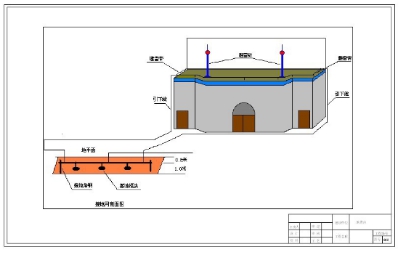 避雷带、地网示意图2（3）模式三适用于：地震台位半山区、沼泽、湿地、湖泊区等土质较差的流砂石的地理环境地方，且观测室方圆200m无任何建筑物，设计如下图：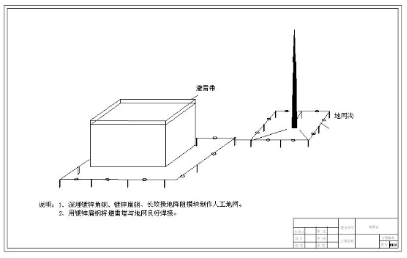  避雷带、地网示意图3（4）模式四适用于：观测室地处高山、岩石层，接地需要换土、埋设降阻材料，且周围500m无任何建筑，设计如下两图所示：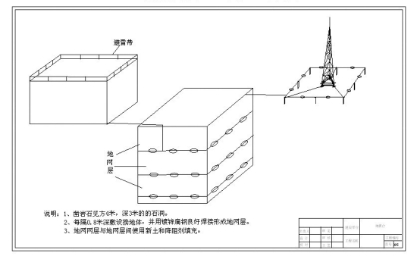 避雷带、地网示意图4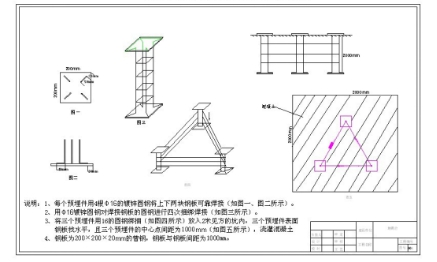 避雷带、地网示意图52.围墙为保障台站观测设施与仪器设备的安全，需要建设必要的安全防护围栏。围栏建设高度应不低于2.7m，总长度为60m，各边与观测室间距不应低于3m。围栏建设实施方案可根据场址周边环境依地势建设，建成后满足台站外观整洁美观即可。土建投资概算土建设计投资概算应包括以下几个方面的投资明细：1.室内工程：建筑工程、装饰工程、给排水工程、电气工程、观测墩。2.室外工程：挖土方、挖石方、回填土、地面硬化、排水沟、围墙、挡土墙、电线杆、步道台阶、室外电气工程。序号站名东经（°）北纬(°)高程（m）具体地址备注1嘉黎基准站93.238430.64384540西藏那曲市嘉黎县阿扎镇2双湖基准站88.837233.19394942西藏那曲市双湖县多玛镇3班戈基准站90.012131.40324758西藏那曲市班戈县普保镇4措勤基准站85.137831.02444725西藏阿里地区措勤县措勤镇5扎达基准站79.649931.48693615西藏阿里地区扎达县托林镇6亚东基准站西藏日喀则市亚东县具体位置待定7墨脱基准站西藏林芝市墨脱县具体位置待定新建基准站所在层房间名称使用面积（m2）备注（功能）新建基准站一层摆房11.40新建基准站一层仪器房8.60新建基准站总建筑面积总建筑面积20.00墨脱基准站土建投资概算表墨脱基准站土建投资概算表墨脱基准站土建投资概算表墨脱基准站土建投资概算表墨脱基准站土建投资概算表墨脱基准站土建投资概算表墨脱基准站土建投资概算表序号工程项目或费用名称技术经济指标技术经济指标技术经济指标投资概算（万元）备注序号工程项目或费用名称新建单位单方造价（元）投资概算（万元）备注合 计20.00m248.611室内工程20.00m21.1建筑工程1.2装饰工程1.3给排水工程1.4电气工程1.5观测墩2室外工程2.1挖土方20.0m32.2挖石方50.0m32.3回填土50.0m32.4地面硬化150.0m22.5排水沟23.0m2.6围墙60.0m2.7挡土墙0.0m32.8电线杆1.0个2.9步道台阶60.0m32.10室外电气工程班戈基准站土建投资概算表班戈基准站土建投资概算表班戈基准站土建投资概算表班戈基准站土建投资概算表班戈基准站土建投资概算表班戈基准站土建投资概算表班戈基准站土建投资概算表序号工程项目或费用名称技术经济指标技术经济指标技术经济指标投资概算（万元）备注序号工程项目或费用名称新建单位单方造价（元）投资概算（万元）备注合 计20.00m252.15041室内工程20.00m21.1建筑工程1.2装饰工程1.3给排水工程1.4电气工程1.5观测墩2室外工程2.1挖土方20.0m32.2挖石方50.0m32.3回填土50.0m32.4地面硬化150.0m22.5排水沟23.0m2.6围墙60.0m2.7挡土墙0.0m32.8电线杆1.0个2.9步道台阶60.0m32.10室外电气工程双湖基准站土建投资概算表双湖基准站土建投资概算表双湖基准站土建投资概算表双湖基准站土建投资概算表双湖基准站土建投资概算表双湖基准站土建投资概算表双湖基准站土建投资概算表序号工程项目或费用名称技术经济指标技术经济指标技术经济指标投资概算（万元）备注序号工程项目或费用名称新建单位单方造价（元）投资概算（万元）备注合 计20.00m250.541室内工程20.00m21.1建筑工程1.2装饰工程1.3给排水工程1.4电气工程1.5观测墩2室外工程2.1挖土方20.0m32.2挖石方50.0m32.3回填土50.0m32.4地面硬化150.0m22.5排水沟23.0m2.6围墙60.0m2.7挡土墙0.0m32.8电线杆1.0个2.9步道台阶60.0m32.10室外电气工程亚东基准站土建投资概算表亚东基准站土建投资概算表亚东基准站土建投资概算表亚东基准站土建投资概算表亚东基准站土建投资概算表亚东基准站土建投资概算表亚东基准站土建投资概算表序号工程项目或费用名称技术经济指标技术经济指标技术经济指标投资概算（万元）备注序号工程项目或费用名称新建单位单方造价（元）投资概算（万元）备注合 计20.00m255.591室内工程20.00m21.1建筑工程1.2装饰工程1.3给排水工程1.4电气工程1.5观测墩2室外工程2.1挖土方25.0m32.2挖石方70.0m32.3回填土55.0m32.4地面硬化150.0m22.5排水沟23.3m2.6围墙60.0m2.7挡土墙0.0m32.8电线杆1.0个2.9步道台阶120.0m32.10室外电气工程措勤基准站土建投资概算表措勤基准站土建投资概算表措勤基准站土建投资概算表措勤基准站土建投资概算表措勤基准站土建投资概算表措勤基准站土建投资概算表措勤基准站土建投资概算表序号工程项目或费用名称技术经济指标技术经济指标技术经济指标投资概算（万元）备注序号工程项目或费用名称新建单位单方造价（元）投资概算（万元）备注合 计20.00m250.981室内工程20.00m21.1建筑工程1.2装饰工程1.3给排水工程1.4电气工程1.5观测墩2室外工程2.1挖土方25.0m32.2挖石方55.0m32.3回填土60.0m32.4地面硬化170.0m22.5排水沟23.0m2.6围墙60.0m2.7挡土墙0.0m32.8电线杆1.0个2.9步道台阶75.0m32.10室外电气工程札达基准站土建投资概算表札达基准站土建投资概算表札达基准站土建投资概算表札达基准站土建投资概算表札达基准站土建投资概算表札达基准站土建投资概算表札达基准站土建投资概算表序号工程项目或费用名称技术经济指标技术经济指标技术经济指标投资概算（万元）备注序号工程项目或费用名称新建单位单方造价（元）投资概算（万元）备注合 计20.00m248.901室内工程20.00m21.1建筑工程1.2装饰工程1.3给排水工程1.4电气工程1.5观测墩2室外工程2.1挖土方20.0m32.2挖石方50.0m32.3回填土50.0m32.4地面硬化160.0m22.5排水沟23.0m2.6围墙60.0m2.7挡土墙0.0m32.8电线杆1.0个2.9步道台阶60.0m32.10室外电气工程嘉黎基准站土建投资概算表嘉黎基准站土建投资概算表嘉黎基准站土建投资概算表嘉黎基准站土建投资概算表嘉黎基准站土建投资概算表嘉黎基准站土建投资概算表嘉黎基准站土建投资概算表序号工程项目或费用名称技术经济指标技术经济指标技术经济指标投资概算（万元）备注序号工程项目或费用名称新建单位单方造价（元）投资概算（万元）备注合 计20.00m255.59困难系数1.91室内工程20.00m21.1建筑工程1.2装饰工程1.3给排水工程1.4电气工程1.5观测墩2室外工程2.1挖土方25.0m32.2挖石方70.0m32.3回填土55.0m32.4地面硬化150.0m22.5排水沟32.3m2.6围墙60.0m2.7挡土墙0.0m32.8电线杆1.0个2.9步道台阶120.0m32.10室外电气工程